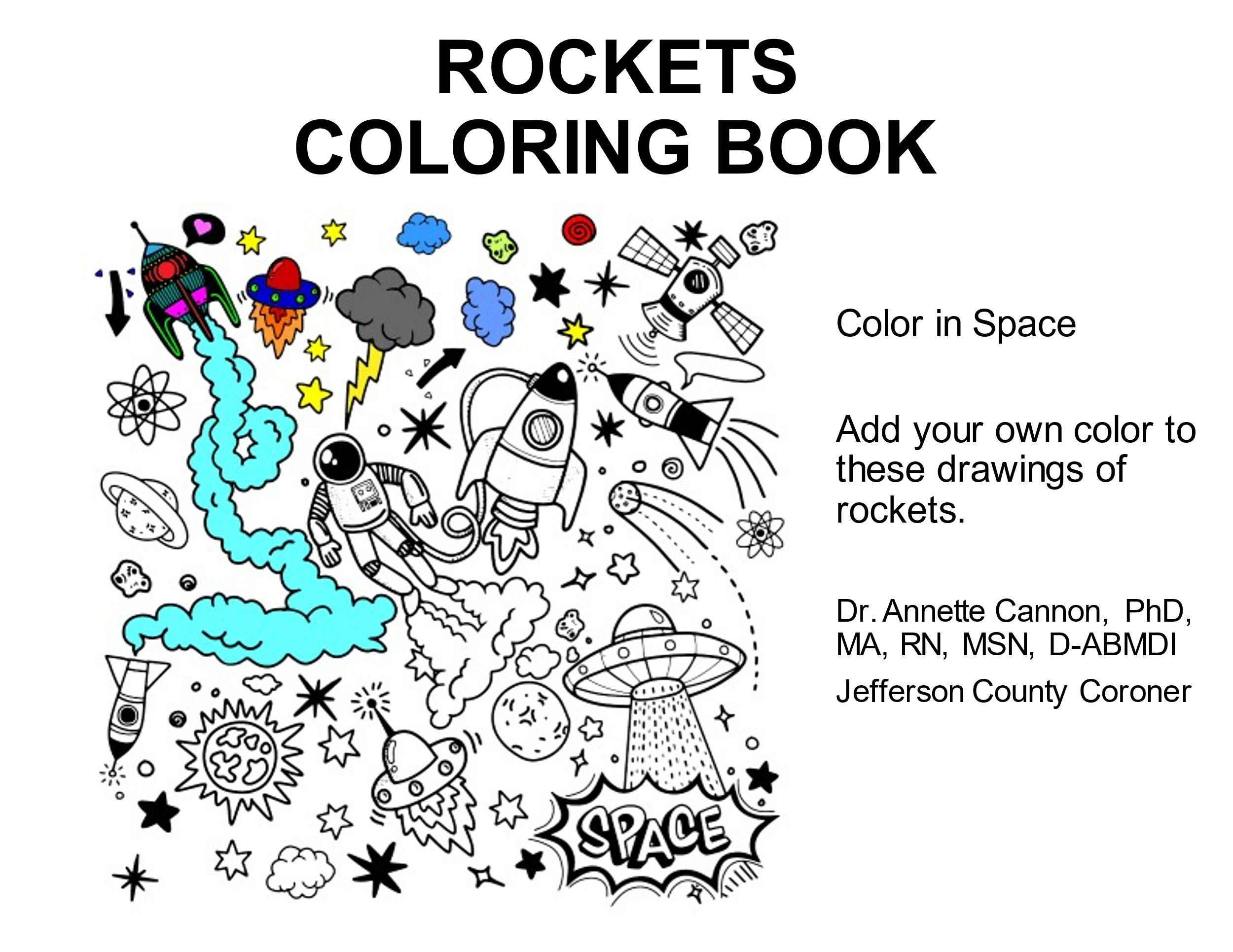 Reference: Microsoft 365, Online Templates and Themes. 2021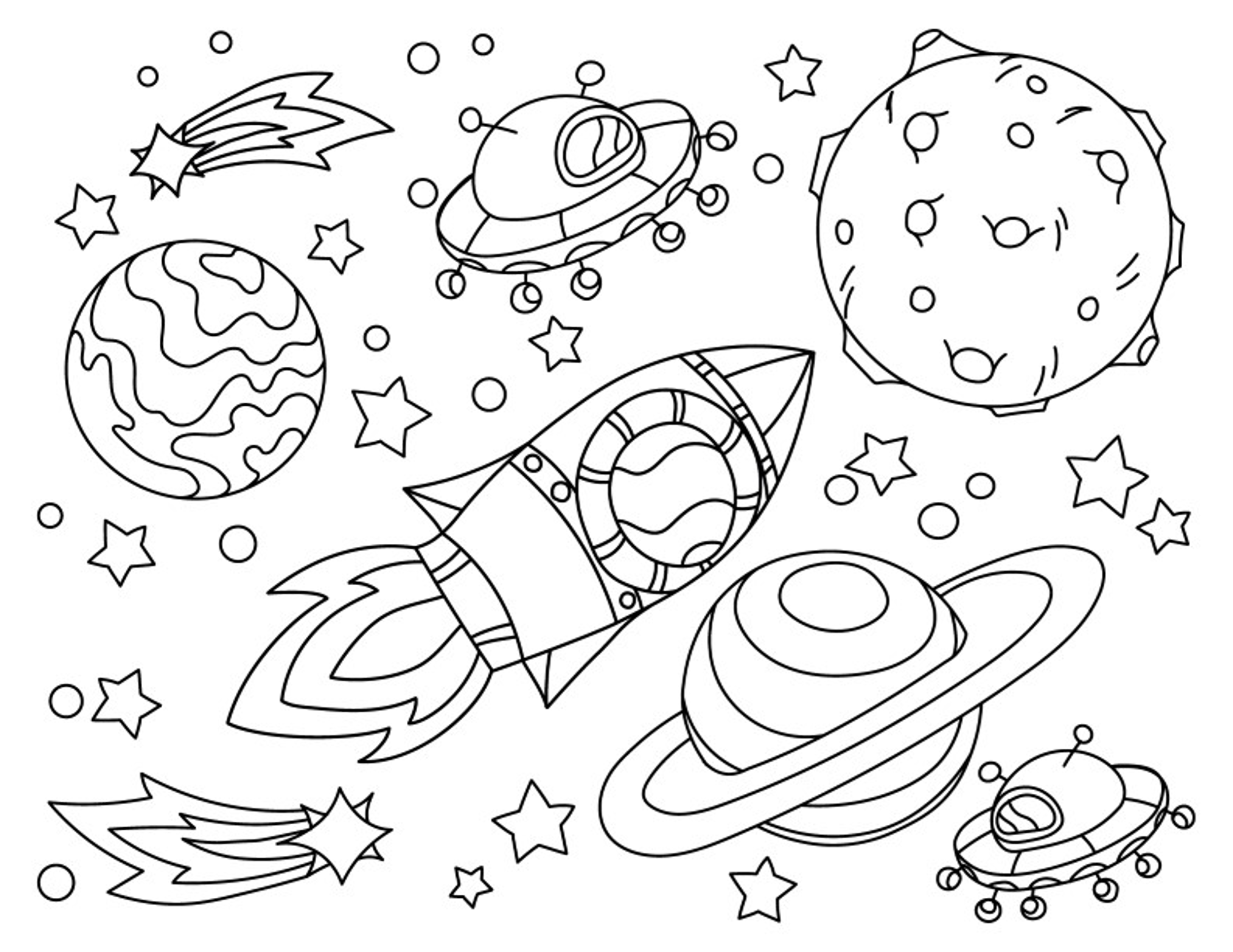 Reference: Microsoft 365, Online Templates and Themes. 2021
Reference: Microsoft 365, Online Templates and Themes. 2021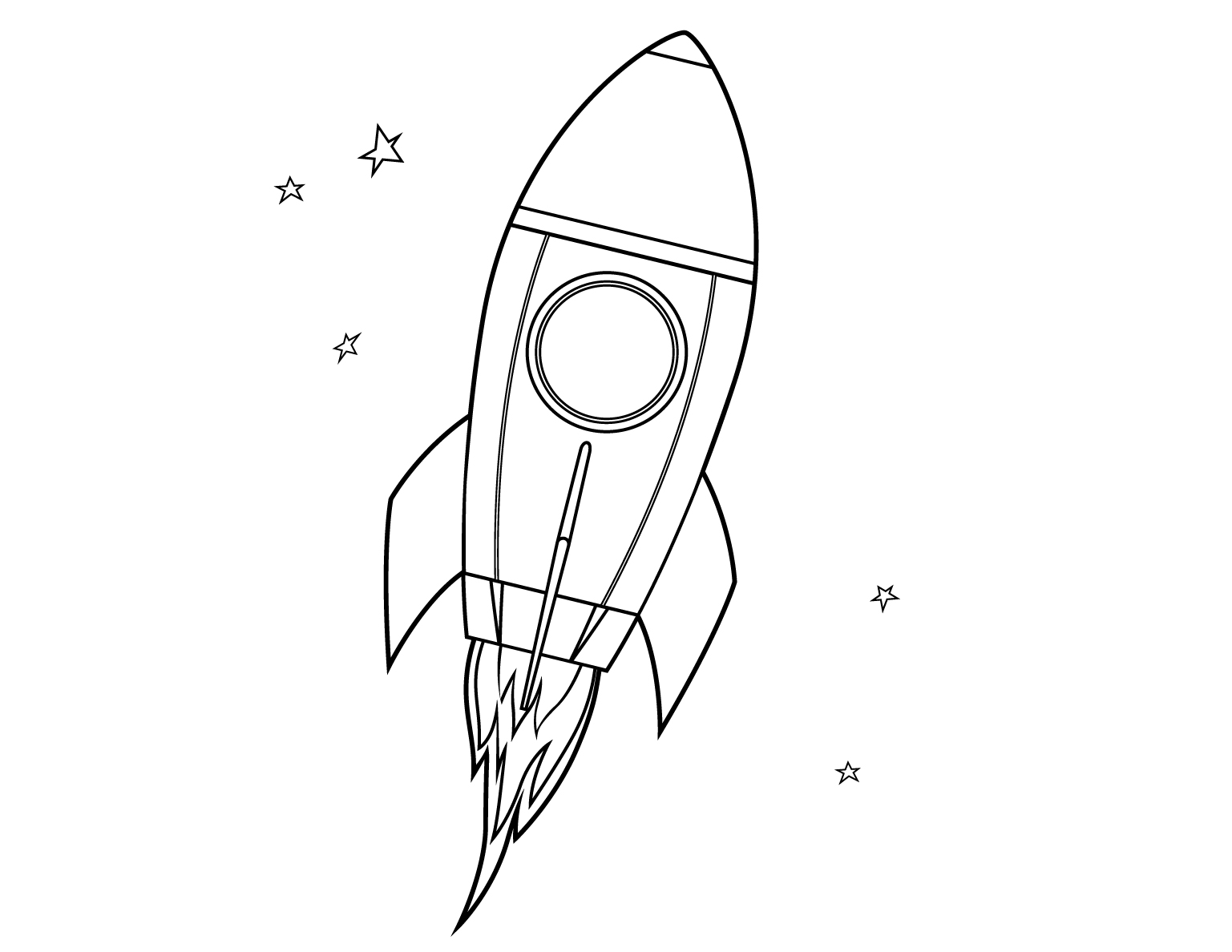 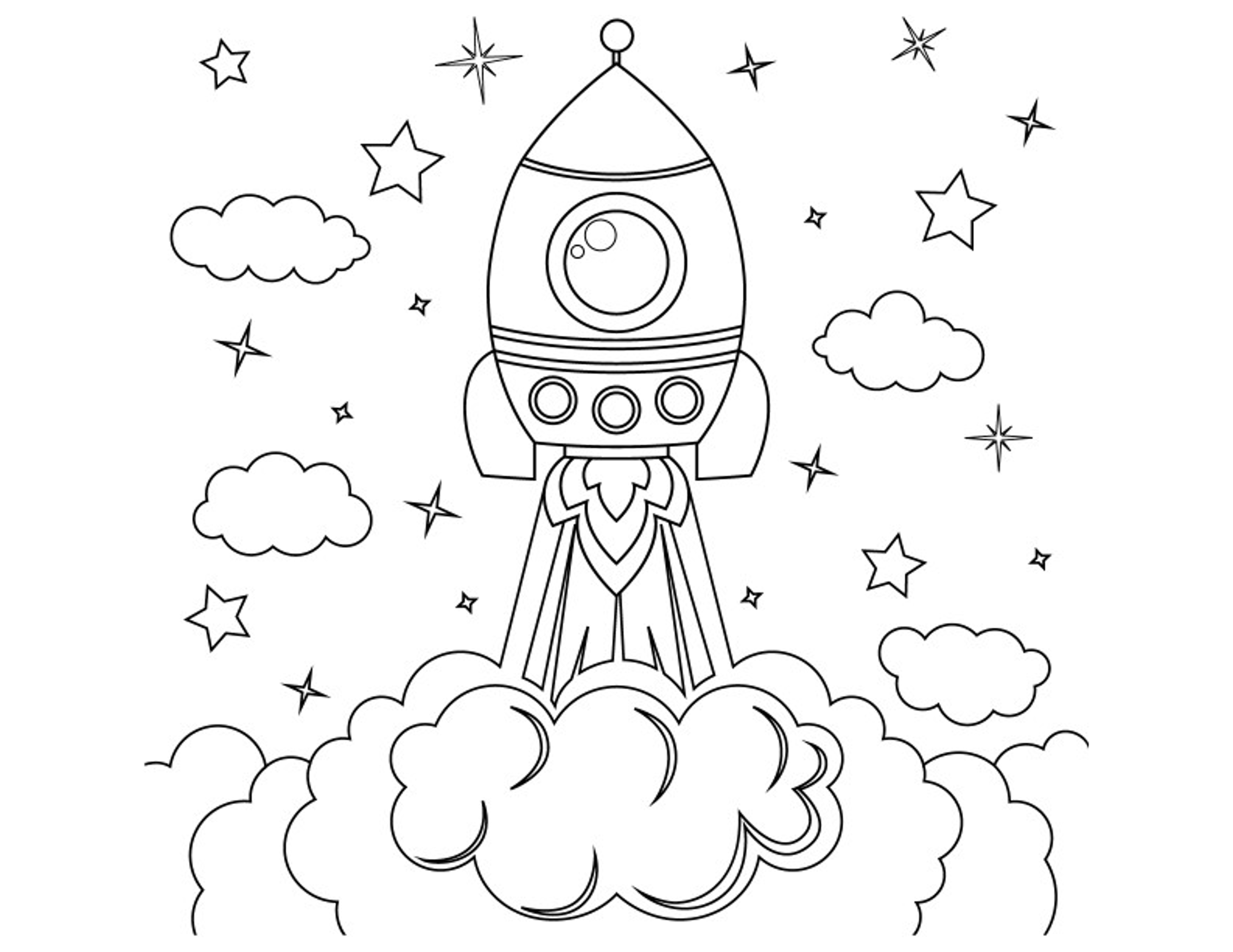 Reference: Microsoft 365, Online Templates and Themes. 2021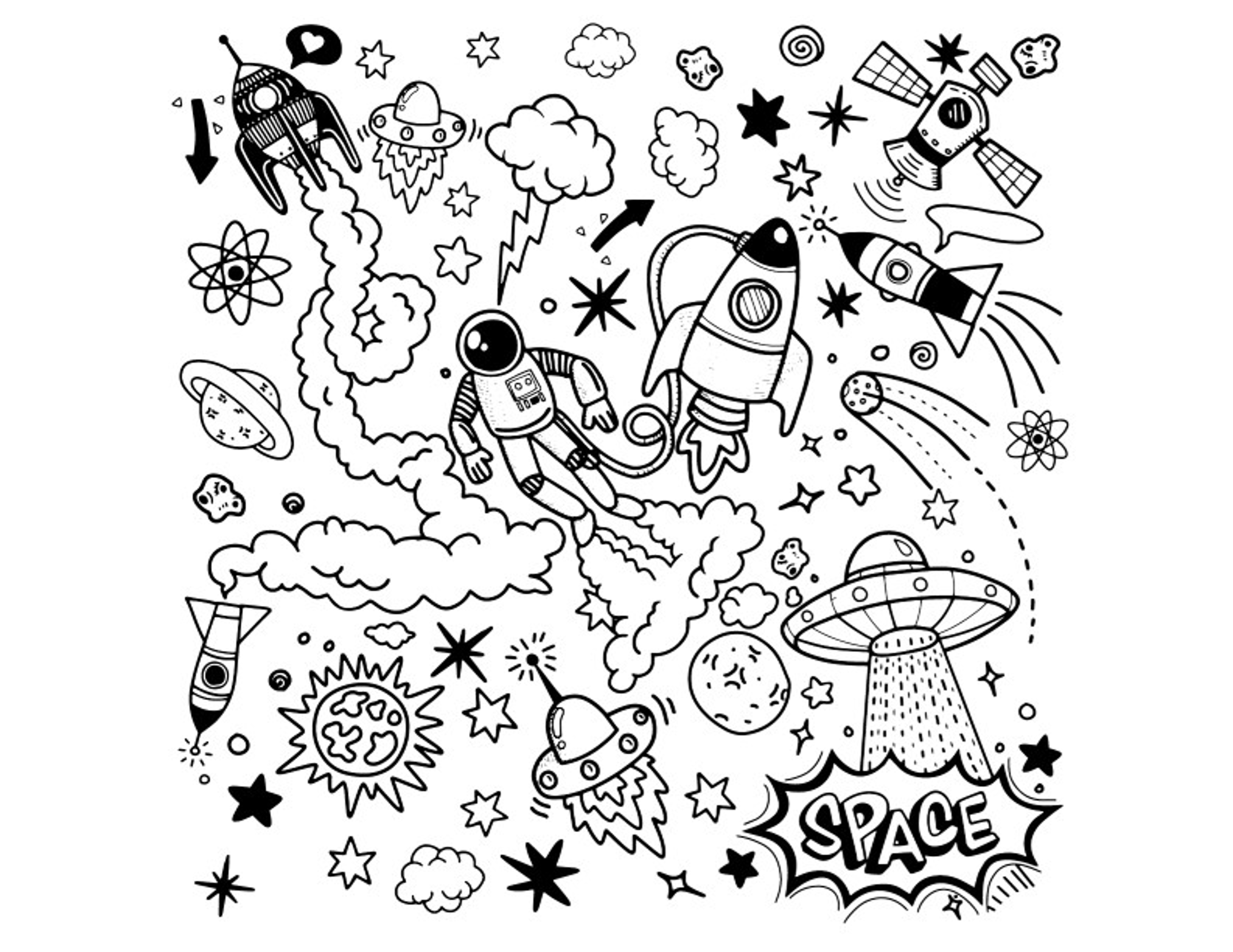 			Thank you.                           Dr. Annette Cannon, PhD, MA, RN, MSN, D-ABMDI
                              Jefferson County CoronerReference: Microsoft 365, Online Templates and Themes. 2021